I attach the following:(a)	The completed Voluntary Chaperone Application form (attached)(b)	Two identical prints (un-mounted) of a photograph of the applicant taken during the last 6 months or an electronic likeness (e.g. a jpeg file) ;(c)	Evidence of your current address (bank statement, utility or council tax bill – no older than 3 months)(d)	Your new DBS certificate(e)	A signed letter from the Principle of the organisation/dance school including the name of the safeguarding lead.Notes: 1)	Electronic versions of this form and electronic documentation are acceptable, including signatures. 2)	You should ensure that the company, parent/guardian and the chaperone are given a copy of the whole completed form, which you submit to the local authority.3)	Any person who fails to observe any condition subject to which a licence is granted or knowingly or recklessly makes any false statement in or in connection with an application for a licence is liable to a fine not exceeding £1000 (level 3 on the standard scale) or imprisonment for a term not exceeding three months or both (section 40 of the Children and Young Persons Act 1963).Please email the completed application form and supporting documents to: childlicensing@wigan.gov.uk  Alternatively you can post the form and documents to:
Child Licensing (Attendance Service)Education - Children and FamiliesWigan CouncilPO Box 100WiganWN1 3DSDirect Telephone: (01942) 487139CHILDREN & FAMILIES - WIGAN COUNCILChildLicensing@wigan.gov.uk  Child Licensing (Attendance Service)Education - Children and FamiliesWigan CouncilPO Box 100WiganWN1 3DSDirect Telephone: (01942) 487139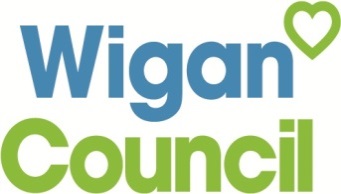 APPLICATION FOR APPROVAL AS A CHAPERONETHE CHILDREN (PERFORMANCES AND ACTIVITIES) (ENGLAND) REGULATIONS 2014